Powiat Bytowski realizuje projekt „Rozbudowa infrastruktury i zakup wyposażenia dla szkół zawodowych w powiecie bytowskim”, współfinansowany z Regionalnego Programu Operacyjnego Województwa Pomorskiego na lata 2014-2020 w ramach Europejskiego Funduszu Rozwoju Regionalnego. Wartość projektu to: 14 694 507,04 zł, w tym dofinansowanie to: 12 482 680,98 zł.Zadania projektuW ramach projektu zrealizowane są:Trzy zadania infrastrukturalne (tzw. twarde):1) Budowa budynku edukacyjnego praktycznej nauki zawodu wchodzącego       w skład Zespołu Szkół Ponadgimnazjalnych w Bytowie.2) Rozbudowa budynku dydaktycznego Zespołu Szkół Ogólnokształcących i      Technicznych w Miastku.3) Remont i przebudowa sali do lekcji fizyki na salę do zajęć nauki gastronomii      wraz z wyposażeniem w Zespole Szkół Ekonomiczno – Usługowych      w Bytowie.Jedno zadanie nieinfrastrukturalne (tzw. instrument elastyczności):1) Kształcenie ustawiczne (kursy zawodowe).Planowany harmonogram organizacji kursów zawodowychCele projektuGłównym celem projektu jest podniesienie jakości szkolnictwa zawodowego poprzez ukształtowanie sieci ponadgimnazjalnych szkół zawodowych odpowiadającym lokalnym i regionalnym potrzebom gospodarki i rynku pracy. Celami szczegółowymi są:zwiększenie szans uczniów szkół zawodowych na odniesienie sukcesu na rynku pracy,wzmocnienie atrakcyjności oferty szkół zawodowych poprzez unowocześnienie bazy praktycznej nauki zawodu i jej wyposażenie.Efekty projektuBezpośrednim rezultatem projektu będzie wzrost liczby uczniów ( grupa docelowa to 940 osób/rok) korzystających ze wspartych obiektów infrastruktury jednostek kształcenia zawodowego. Przewiduje się w wyniku realizacji niniejszej inwestycji oraz w korelacji z równolegle wdrażanym przedsięwzięciem nie inwestycyjnym, że powiat bytowski będzie dysponował atrakcyjną ofertą kształcenia zawodowego, zarówno z perspektywy uczniów, jak i ich przyszłych pracodawców. Spowoduje to ożywienie lokalnego, jak również regionalnego rynku pracy. 
Wskaźniki produktu i rezultatuW ramach powyższego projektu w Zespole Szkół Ekonomiczno-Usługowych 
im. Stanisława Staszica w Bytowie przebudowano oraz wyremontowano dotychczasową salę do lekcji fizyki na salę do zajęć nauki gastronomii wraz 
z wyposażeniem oraz rozbudową wewnętrznej instalacji gazowej.Zadanie zrealizowane: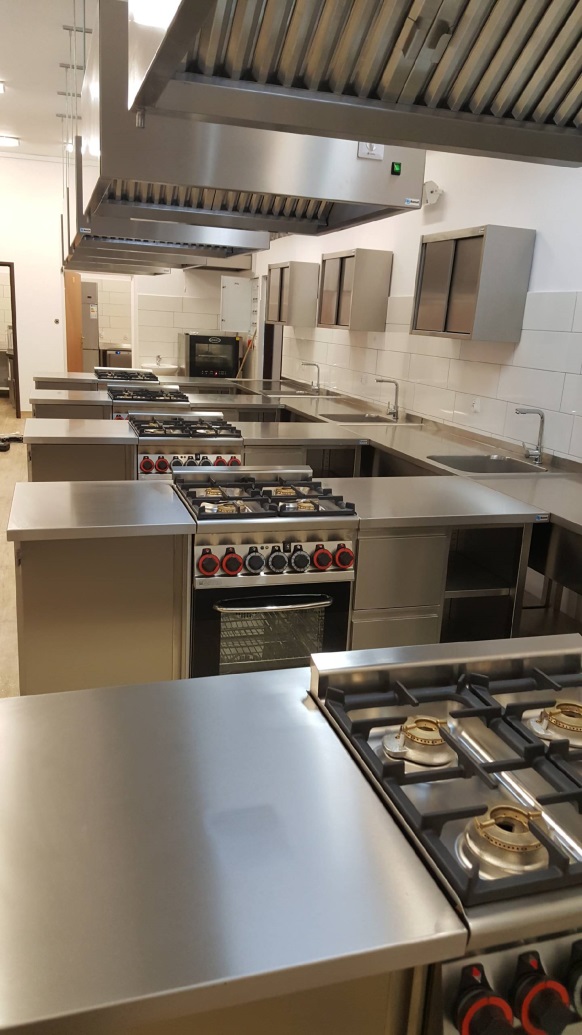 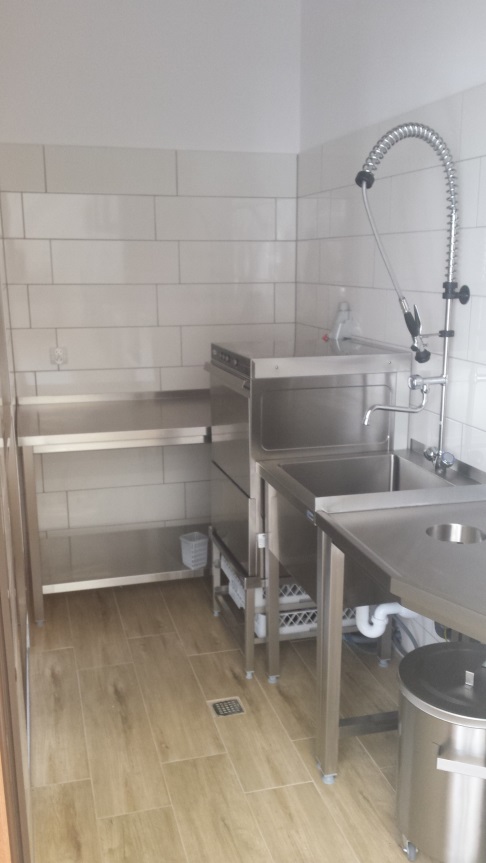 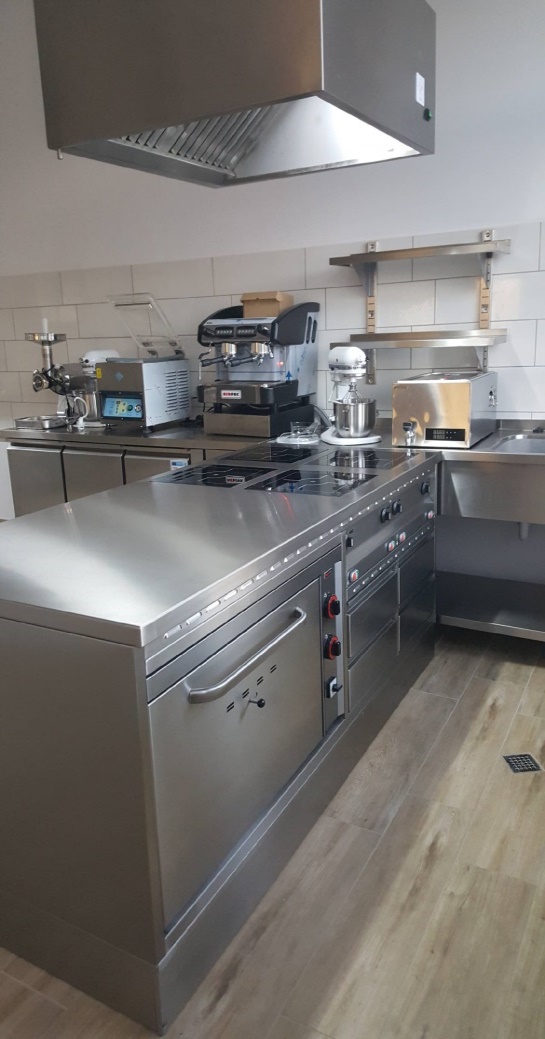 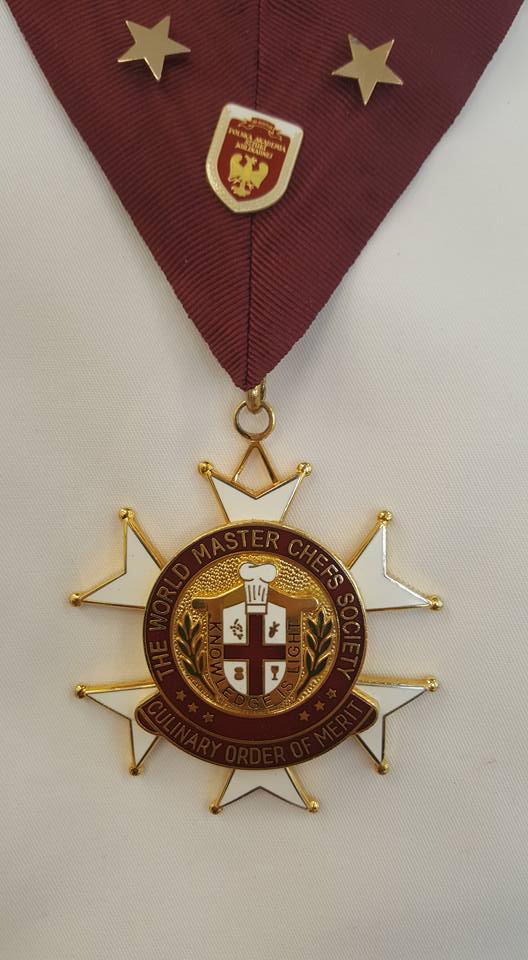 OkresKursLiczba osóbROK 2017ROK 2017ROK 2017I kwartałSpawanie MAG(135)10I kwartałKierowca wózka jezdniowego10II kwartałBrukarz8II kwartałStolarz meblowy8ROK 2018ROK 2018ROK 2018II kwartałSpawanie MAG(135)10II kwartałMurarz-tynkarz8II kwartałKucharz10IV kwartałSpawanie TIG(141)7IV kwartałStolarz meblowy9IV kwartałElektryk15IV kwartałKierowca wózka jezdniowego8IV kwartałJęzyk obcy zawodowy13ROK 2019ROK 2019ROK 2019II kwartałSpawanie MIG(131)10II kwartałPosadzkarz7II kwartałObsługa obrabiarek 15II kwartałKucharz10IV kwartałSpawanie MMA(111)10IV kwartałElektryk15IV kwartałKierowca wózka jezdniowego7IV kwartałOperator traka17ROK 2020ROK 2020ROK 2020II kwartałSpawanie gazowe(311)10II kwartałObsługa obrabiarek 15II kwartałJęzyk obcy zawodowy12II kwartałPilarz drwal16Lp.Wskaźnik produktuJednostka miaryWartość docelowa1Liczba wspartych obiektów infrastruktury kształcenia zawodowegoszt.3,002Potencjał objętej wsparciem infrastruktury w zakresie opieki nad dziećmi lub infrastruktury edukacyjnejos3 760,00Lp.Wskaźnik rezultatuJednostka miaryWartość bazowaWartość docelowa1Liczba uczniów korzystających ze wspartych obiektów infrastruktury jednostek kształcenia zawodowegoos./rok0,00940,00